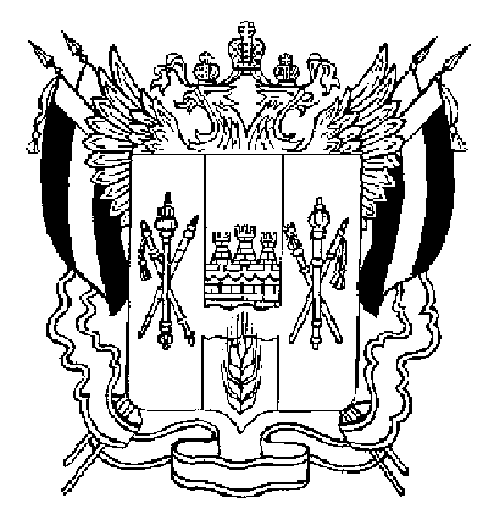 ТЕРРИТОРИАЛЬНАЯ ИЗБИРАТЕЛЬНАЯ КОМИССИЯМЯСНИКОВСКОГО РАЙОНА РОСТОВСКОЙ ОБЛАСТИПОСТАНОВЛЕНИЕ21 июля .                             	                    			      № 124-4	с. ЧалтырьОб изменении в составе участковой комиссии избирательного участка № 1252 Мясниковского района Ростовской областиВ связи с поданным заявлением членом участковой комиссии избирательного участка №1252 Мясниковского района Ростовской области Тер-БагдасарянаВ. Х. (вх. № 02-04/201-1 от 11.07.2014), руководствуясь  пп. а)  п.6 ст.29 Федерального закона от 12 июня 2002 года «Об основных гарантиях избирательных прав и права на участие в референдуме граждан Российской Федерации»,Территориальная избирательная комиссия Мясниковского района Ростовской области ПОСТАНОВЛЯЕТ:	1.Освободить от обязанностей члена участковой комиссии избирательного участка № 1252 Мясниковского района Ростовской области с правом решающего голоса Тер-Багдасаряна Владимира Хачехпаровича, выдвинутого собранием избирателей по месту работы;	2.  Направить  копию постановления Территориальной избирательной комиссии в  участковую комиссию избирательного участка № 1253.Председатель комиссии	                       		Е. Ф. Домченкова Секретарь комиссии			                             А. Е. Хаспекян 